с. Уег,  Республики КомиВ соответствии с Федеральным законом от 06 октября 2003 года № 131- ФЗ «Об общих принципах организации местного самоуправления в Российской Федерации», Совет сельского поселения «Уег»РЕШИЛ:      1. Принять Устав сельского поселения «Уег» муниципального района «Усть-Цилемский» Республики Коми.     2. Поручить главе сельского поселения «Уег» направить Устав сельского поселения «Уег» муниципального района «Усть-Цилемский» Республики Коми для государственной регистрации в территориальный орган уполномоченного федерального органа исполнительной власти в сфере регистрации уставов муниципальных образований.     3. Настоящее решение, принятый им Устав сельского поселения «Уег» муниципального района «Усть-Цилемский» Республики Коми, вступают в силу в порядке, предусмотренном законодательством Российской Федерации.Глава сельского поселения «Уег»                                                   М.П.ЧупроваСоветcельского поселения«Уег»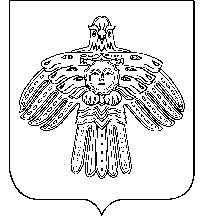 «Уег»cикт овмöдчöминсаСöветРЕШЕНИЕПОМШУÖМот04августа2022года№5-8/27О принятии Устава сельского поселения «Уег» муниципального района «Усть-Цилемский» Республики Коми